Внеурочное занятие по географии. (5 класс)Тема: «Альфа и омега географии».Задачи занятия.Образовательная: обобщить и систематизировать знания при работе с топографической картойРазвивающая: развитие у учащихся логического мышления, умение быстро и правильно давать ответ.Воспитательная: научить использовать план и карту в практической деятельности, умение работать в группе.Ход занятия.1. Организационный момент.2. Мотивационный момент.География очень интересная и занимательная наука. При ее изучении мы можем использовать различные источники информации, об одном из них мы и поговорим сегодня. Что это за источник вы сможете ответить расшифровав предложенную запись. Карта – второй язык географии. (Н.Н.Баранский)3. Актуализация знаний.  Роль карты в школьной географии очень велика, она выполняет различные образовательные и воспитательные функции. Учащиеся впервые знакомятся с картой в начальных классах школы. Карта в школе служит наглядным пособием, объектом изучения и источником знаний, дающим возможность, опираясь на знания элементов картографического метода, способствовать более успешному обучению.Существует множество карт, которые несут разнообразную информацию: политическая, климатическая, физико-географическая, карта природных зон и другие. Но мне хочется остановиться на топографической карте.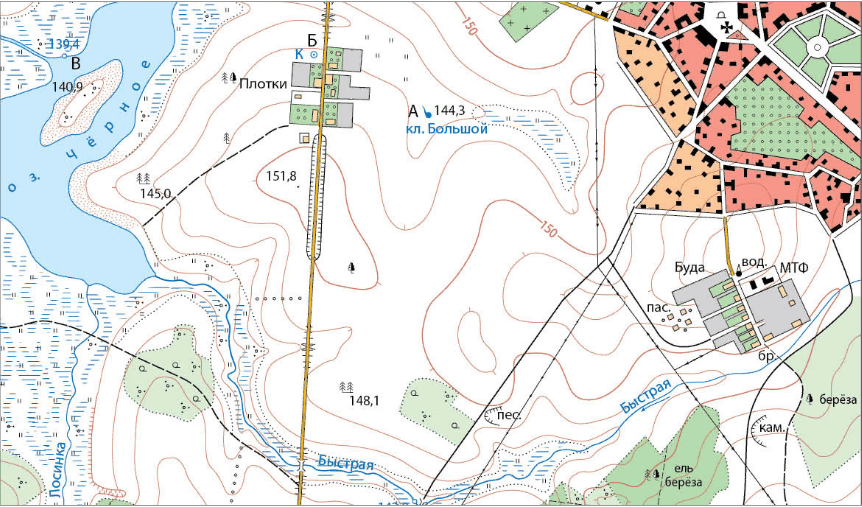 Топографическая карта – это особенная общегеографическая карта, она детальна и крупномасштабна. Часто это что-то среднее между планом и картой. Существует много разных приемов правильно научиться ориентироваться по карте, запоминанию условных знаков и определению расстояний. Так как данная тема изучается в 5-м классе в разделе «План и карта», но со знанием и умением ею пользоваться приходится сталкиваться не только на уроке, но и в других ситуациях. На туристических слетах всегда есть задания по ориентированию, да и при сдаче ОГЭ и ЕГЭ встречаются задания по умению работать с ней. Поэтому часто возникает необходимость в повторении данной темы, а сделать это можно в более интересной и занимательной форме. С некоторыми видами заданий я предлагаю вам сейчас поработать.Задание №1 Прочитайте рассказ. Необходимо заменить условные знаки в тесте словами их обозначающими.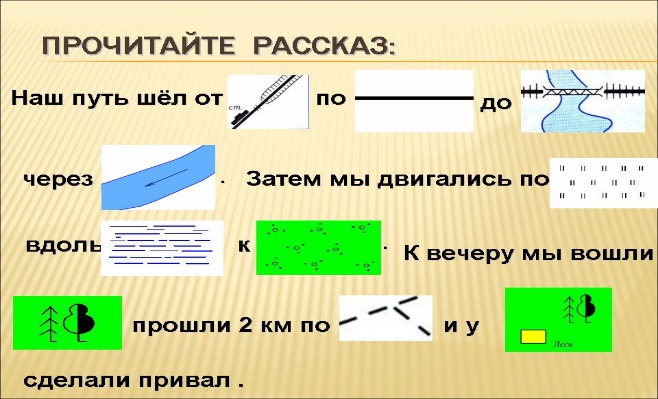 Задание № 2  Я хочу предложить вам сейчас самим составить такую карту по мотиву сказки «Гуси-лебеди».Задание: используя сказочные и топографические знаки по тексту сказки составить топографическую карту. На ней должны быть отображены описываемая местность и путь движения (стрелки).                                                                   Сказка.Жили мужик да баба. У них была дочка да сынок маленький.— Доченька, — говорила мать, — мы пойдем на работу, береги братца! Не ходи со двора, будь умницей — мы купим тебе платочек.№1Отец с матерью ушли, а дочка позабыла, что ей приказывали: посадила братца на травке под окошко дома , сама побежала на улицу, заигралась, загулялась.Налетели гуси-лебеди, подхватили мальчика, унесли на крыльях.Вернулась девочка, глядь — братца нету! Ахнула, кинулась туда-сюда — нету! Она его кликала, слезами заливалась, причитывала, что худо будет от отца с матерью, — братец не откликнулся.
Выбежала она в поле (пашня) и только видела: метнулись вдалеке гуси-лебеди и пропали за хвойным лесом.Тут она догадалась, что они унесли ее братца: про гусей-лебедей давно шла дурная слава — что они пошаливали, маленьких детей уносили. Бросилась девочка догонять их. Бежала, бежала, увидела — стоит печь………Спросила у печиПечка ей не сказала.Побежала девочка дальше — стоит яблоня………… Спросила у яблониЯблоня ей не сказала.№2Яблоня ей не сказала.Побежала девочка дальше. Течет молочная река в кисельных берегах…….Долго она бегала по полям (пашня), по лесам и болотам….День клонится к вечеру, делать нечего — надо идти домой. Вдруг видит на пушке хвойного леса — стоит избушка на курьей ножке, об одном окошке, кругом себя поворачивается.В избушке старая баба-яга прядет кудель. А на лавочке сидит братец, играет серебряными яблочками.№3Девочка вошла в избушку на курьих ножках, которая стояла в хвойном лесу,  взяла братца и побежала.Сестра с братцем добежала до молочной реки.  Река укрыла ее под кисельным бережком.Девочка с братцем опять побежала. А гуси-лебеди воротились, летят навстречу, вот-вот увидят. Что делать? Беда! Стоит яблоня…Яблоня ее заслонила ветвями, прикрыла листами. Девочка опять побежала…Добежала девочка до печки.. Девочка скорее -пирожок в рот, а сама с братцем — в печь, села в устьице.Гуси-лебеди полетали-полетали, покричали-покричали и ни с чем улетели к бабе-яге.Девочка сказала печи спасибо и вместе с братцем прибежала домой.А тут и отец с матерью пришли. пирожок в рот, а сама с братцем — в печь, села в устьице.Гуси-лебеди полетали-полетали, покричали-покричали и ни с чем улетели к бабе-яге.Девочка сказала печи спасибо и вместе с братцем прибежала домой.А тут и отец с матерью пришли.3. Для того чтобы немного подвигаться нужно выполнить задание на определение направлений и расстояний движения под названием «Паутина Шарлоты».Участникам нужно разделиться на 2 команды. Каждая команда должна будет проложить путь девочки от дома до избушки на курьих ножках. (Выбор знака каждым членом команды, на условном знаке указано направление и расстояние. Для наглядности пути движения девочки, команды используют ленты разного цвета)Условно выбираем масштаб: 1 шаг -100 метров.От дома (место старта) -направление север. Путь девочки шел на Восток к печке 300 метров, затем повернул к яблоне на ЮЗ 400 метров. От яблони движение продолжилось к молочной речке на ЮВ -150 метров. У речки она повернула на  СВ и через 200 метров оказалась у избушки на курьих ножках.(проверка правильности движения)??? В каком направлении от дома полетели гуси-лебеди к избушке на курьих-ножках? Какое расстояние прошла девочка?4.Рефлексия.И в качестве обратной связи дети должны отразить свое отношение к занятию следующим образом. Выберите выражение которое отражает ваше восприятие:- «Слышал краем уха»- «Вложил душу»- «Бил баклуши»- «Работал за троих»- «Как белка в колесе»- «Старался изо всех сил»- «Хлопал ушами»- «Просиживал штаны»- «Валял дурака»- «Трудился в поте лица»- «Шевелил мозгами»- «Считал ворон»QКNАРYGТZАINWYUWВZТОGRРUОЙ-ЯЗZЫКZQGГUЕОNГZРIАФИИ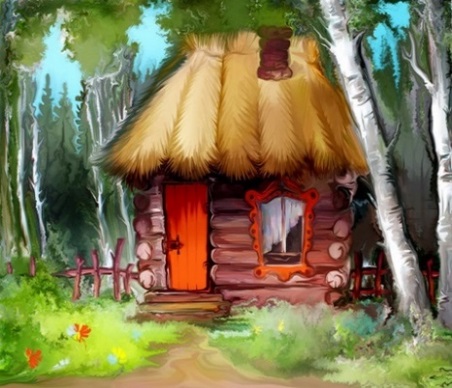 С –старт. (дом)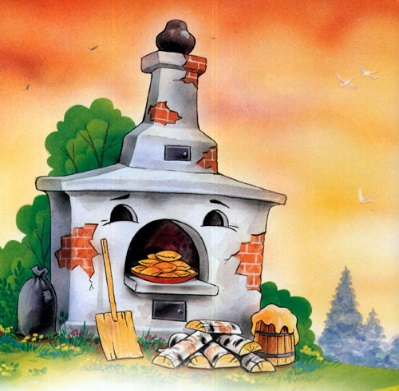 В – 300м. (печка)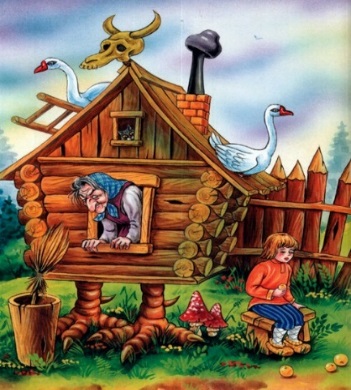 СВ – 200м.(избушка)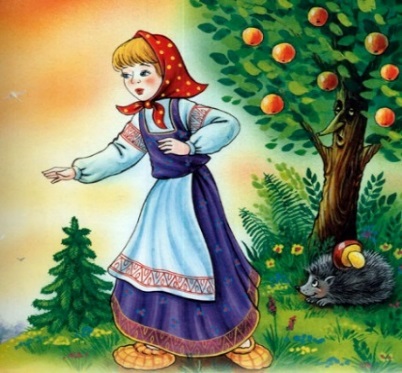 ЮЗ- 400м. (яблоня)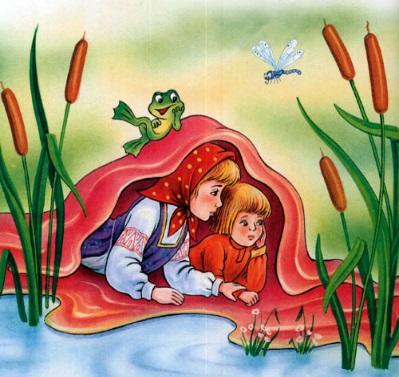 ЮВ – 150м. (речка)